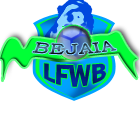 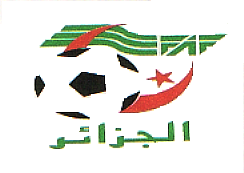 DIRECTION TECHNIQUE D’ARBITRAGE Fiche d’engagement d’Arbitre Saison: 2019/2020        Nom : _____________________________ Prénom : _____________________________Date et Lieu de Naissance : _______________________________________________Situation familiale : _____________________ Niveau d’instruction :_________________________Adresse Personnelle : ____________________________________________________________________Fonction :________________________________ Employeur :___________________________________Adresse de l’employeur : _________________________________________________________________Tél / Fax (Domicile) :____________________ Bureau :__________________Mob :________________Email:     _______________________@______________.Taille :  XXL  –  XL  –  L  –  M  –  S  (Rayez la mention inutile)Numéro de Compte Courant Postal/bancaire  : ____________________________________________Personne à contacter en cas de nécessité :_______________________________________________Appartenez-vous à un club? ______________________________________________________________Club (s) éventuellement à éviter et les raisons : __________________________________________Date d’entrée à l’arbitrage : ______________________________________________________________Etes-vous disponible en semaine ?      Oui                         NonJe Soussigné, certifié l’exactitude des renseignements fournis ci-dessus, m’engage à répondre à toute désignation de .W (sauf cas force majeur), à me conformer aux directives techniques de .W. B, à respecter les principes de déontologie définis par les Règlements généraux de .F et les Règlements de l’Arbitre et de l’Arbitrage dans le cadre de l’exercice de ma fonction et à dénoncer toute forme portant atteinte à la morale sportive.Pièces à Produire : -   Dossier médical (voir fiche annexée)01 Extrait de naissance02 Photos d’identités 01 Copie de .I                              -    Carte de Groupage (Photocopie)                              -    01 cheque barré                              Fait à Bejaia, le  __________________                                           L’intéressé Avis: Président de la Ligue: 	Avis : Directeur de l’ArbitrageSAISON  2019/2020Nom :________________________Prénom : _________________________    Groupe SanguinDate et Lieu de Naissance : _____________________________________Examens Subis :MEDECINE GENERALE  (Examen Clinique)MEDECINE GENERALE  (Examen Clinique)Cachet du MédecinDate : _______________________________OPHTALMOLOGIE   (Acuité Visuelle)OPHTALMOLOGIE   (Acuité Visuelle)Cachet du MédecinDate : _______________________________ELECTROCARDIOGRAMME   (E.C.G)ELECTROCARDIOGRAMME   (E.C.G)Cachet du MédecinDate : _______________________________